Faith Gruber											Grade 1        Mastering the skills you need to SUCCEED!PRACTICE! PRACTICE! PRACTICE!Students, take a tray full of sand and sit at your desk. Using your finger, try tracing your name in the sand as best as you can. If you don’t know how to spell your name, ask the teacher. If you master your name, try writing out other words you know in the sand. Shake the tray to erase the words you have written. As you keep practicing, writing is going to come more naturally. Now try taking a large tipped marker and writing your name on a piece of paper. These are all stepping stones in perfecting your handwriting. Were you able to write your name well with a marker?Try writing your name with a pen (or pencil), on lined paper that looks similar to the table below. This is going to be a harder task but keep at it. You will be a professional writer in no time!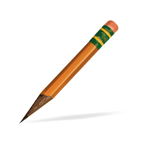 The Alphabet:Aa Bb Cc Dd EeFf Gg Hh Ii Jj KkLl Mm Nn Oo PpQq Rr Ss Tt Uu Vv Ww Xx Yy ZzPractice writing your name on the above line.